Администрация Евстратовского сельского поселения Россошанского муниципального района Воронежской области                                        П О С Т А Н О В Л Е Н И Еот  23.12.2014 года №  72с.ЕвстратовкаОб утверждении схемы размещения нестационарных торговых объектов на территории Евстратовского сельского поселения Россошанского муниципального района Воронежской области.     В соответствии с Федеральным законом от 28.12. 2009 N 381-ФЗ "Об основах государственного регулирования торговой деятельности в Российской Федерации", Приказом  департамента по развитию предпринимательства и потребительского рынка Воронежской области от 20.12.2010г.№174 «Об утверждении порядка разработки  и утверждения схем размещения нестационарных торговых объектов органами местного самоуправления муниципальных образований Воронежской области»ПОСТАНОВЛЯЮ:1. Утвердить схему размещения нестационарных торговых объектов на территории Евстратовского сельского поселения Россошанского муниципального района Воронежской области согласно приложениям №1,№2.2. Постановление администрации Евстратовского сельского поселения от 25.04.2011 г. №27 «Об утверждении схемы размещения нестационарных торговых объектов на территории Евстратовского сельского поселения Росошанского муниципального района Воронежской области» считать утратившим силу.3. Постановление опубликовать в «Вестнике муниципальных правовых актов Евстратовского сельского поселения Россошанского муниципального района Воронежской области»и разместить на сайте  администрации Алейниковского сельского поселения.4. Постановление вступает в силу с момента опубликования.5. Контроль за исполнением настоящего постановления оставляю за собой.	Приложения № 1 на . в 1 экз.  Приложение № 2 на 2 л. в 1 экз.И.о. главы  Евстратовского сельского  поселения                 Н.А.Кисель                               Приложение №1.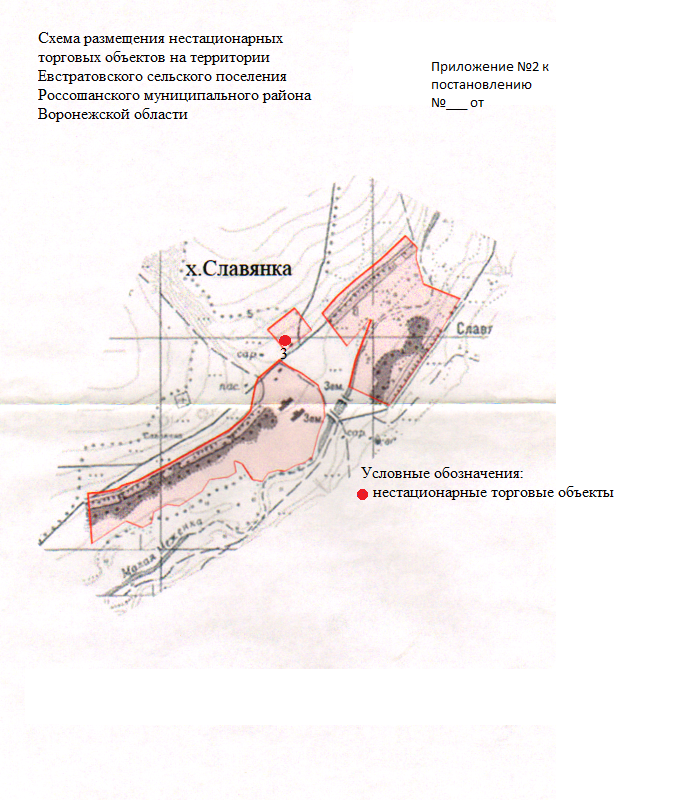 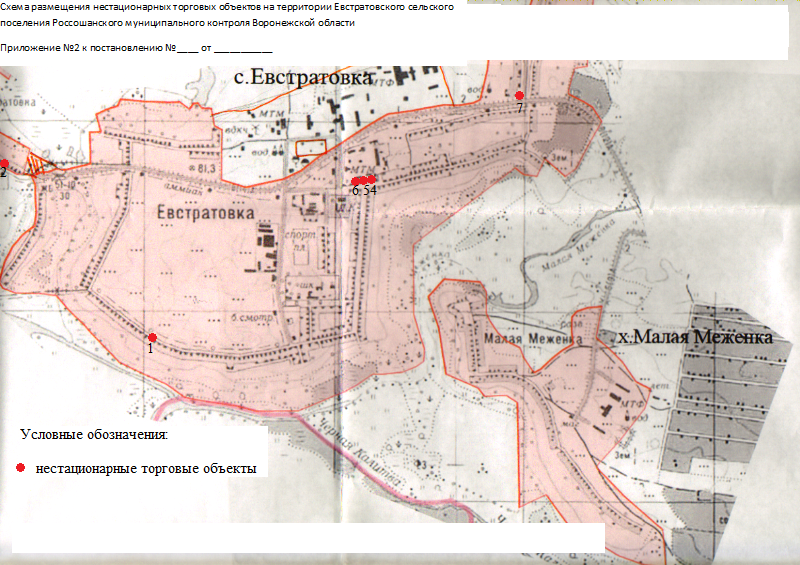 Схема размещения нестационарных торговых объектов на территории Евстратовского сельского поселения Россошанского муниципального района Воронежской областиСхема размещения нестационарных торговых объектов на территории Евстратовского сельского поселения Россошанского муниципального района Воронежской областиСхема размещения нестационарных торговых объектов на территории Евстратовского сельского поселения Россошанского муниципального района Воронежской областиСхема размещения нестационарных торговых объектов на территории Евстратовского сельского поселения Россошанского муниципального района Воронежской областиСхема размещения нестационарных торговых объектов на территории Евстратовского сельского поселения Россошанского муниципального района Воронежской областиСхема размещения нестационарных торговых объектов на территории Евстратовского сельского поселения Россошанского муниципального района Воронежской областиСхема размещения нестационарных торговых объектов на территории Евстратовского сельского поселения Россошанского муниципального района Воронежской областиСхема размещения нестационарных торговых объектов на территории Евстратовского сельского поселения Россошанского муниципального района Воронежской областиСхема размещения нестационарных торговых объектов на территории Евстратовского сельского поселения Россошанского муниципального района Воронежской областиСхема размещения нестационарных торговых объектов на территории Евстратовского сельского поселения Россошанского муниципального района Воронежской областиСхема размещения нестационарных торговых объектов на территории Евстратовского сельского поселения Россошанского муниципального района Воронежской областиСхема размещения нестационарных торговых объектов на территории Евстратовского сельского поселения Россошанского муниципального района Воронежской областиСхема размещения нестационарных торговых объектов на территории Евстратовского сельского поселения Россошанского муниципального района Воронежской области№ п\п№ п\пНаименование предприятия и его организационно-правовая формаГруппатоваровФорма собствен-ностиТип торговойточкиНаличие юридического лица            (да, нет)ПлощадьПлощадьПериод размещения нестационарныхторговых объектовПериод размещения нестационарныхторговых объектовАдресный ориентирКоличествонестацио-нарных торговых объектов поадресномуориетиру№ п\п№ п\пНаименование предприятия и его организационно-правовая формаГруппатоваровФорма собствен-ностиТип торговойточкиНаличие юридического лица            (да, нет)ОбщаяТорговаяПериод размещения нестационарныхторговых объектовПериод размещения нестационарныхторговых объектовАдресный ориентирКоличествонестацио-нарных торговых объектов поадресномуориетиру112345678991011Нестационарные торговые объектыНестационарные торговые объектыНестационарные торговые объектыНестационарные торговые объектыНестационарные торговые объектыНестационарные торговые объектыНестационарные торговые объектыНестационарные торговые объектыНестационарные торговые объектыНестационарные торговые объектыНестационарные торговые объектыНестационарные торговые объектыНестационарные торговые объекты1ИП Краснорудская А.С.ИП Краснорудская А.С.Смеш.Част.Киоскнет1912Аренда на 5  летс. Евстратовка, ул. Набережная, 104ас. Евстратовка, ул. Набережная, 104а 12ИП Суховерша Н.Н.ИП Суховерша Н.Н.продЧаст.Торг.павил.нет2424Аренда на 5 летс. Евстратовка, ул. Октябрьская, 17ас. Евстратовка, ул. Октябрьская, 17а13ИП Суховерша Н.Н.ИП Суховерша Н.Н.Смеш.Част.Торг.павил.нет76,454,4Аренда на 5 летх. Славянка, 74х. Славянка, 7414ИП Марюта Т.В.ИП Марюта Т.В.Пром.Част.Автолавканет22с.Евстратовка,ул.Пролетарская с.Евстратовка,ул.Пролетарская 15ИП Головуз Е.С.ИП Головуз Е.С.Пром.Част.Автолавканет22с.Евстратовка,ул. Пролетарскаяс.Евстратовка,ул. Пролетарская16ИП Семигласова Т.А.ИП Семигласова Т.А.Пром.Част.Автолавканет22с.Евстратовка,ул. Пролетарскаяс.Евстратовка,ул. Пролетарская17ПроектируемыйПроектируемыйСмеш.Торг.павил.2424с.Евстратовка,ул. Садоваяс.Евстратовка,ул. Садовая1итогоитого149,4120,4